1	ВведениеВ настоящем документе в соответствии с Резолюцией 344 (Пересм. ВКР-12) приведена сводная информация об управлении и изменении ресурса нумерации для опознавателей морской подвижной службы (MMSI) после ВКР-15. 2	Использование цифр морского опознавания (MID)2.1	Трехзначный MID является составной частью системы нумерации с девятизначным опознавателем морской подвижной службы (MMSI). Опознаватели MMSI присваиваются станциям морской подвижной и морской подвижной спутниковой служб. Они разработаны для удовлетворения долгосрочных потребностей по созданию уникального опознавателя судна как для целей безопасности, так и для целей электросвязи при широком разнообразии автоматических систем радиосвязи (например, с оборудованием цифрового избирательного вызова (ЦИВ) на СЧ, ВЧ и ОВЧ; с оборудованием в соответствии с Рекомендацией МСЭ-R M.625, с морским спутниковым оборудованием), и в рамках ГМСББ. Однако прежние ограничения в коммутируемых сетях общего пользования, действовавшие в некоторых странах (национальные сети которых не были рассчитаны на передачу более шести цифр MMSI), и спецификации проектирования некоторых систем радиосвязи (алгоритмы трансляции номеров которых не предусматривали обработку девяти значащих цифр), обусловили для администраций определенные ограничения при присвоении номеров MMSI судам, оборудованным устройствами оповещения ГМСББ на борту, и участии в различных морских радиослужбах. Это привело к ситуации, при которой некоторые администрации присваивали на систематической основе только номера MMSI с тремя замыкающими нулями, таким образом сокращая емкость соответствующих MID в 1000 раз. Недавно РГ 5B пришла к выводу, что перечисленные выше ограничения более не существуют. Вследствие этого, в мае 2019 года она пересмотрела Рекомендацию МСЭ-R 585-7, исключив положения о трех замыкающих нулях. ИК5 одобрила эту пересмотренную Рекомендацию на своем собрании в сентябре 2019 года и представила ее Ассамблее радиосвязи 2019 года. После утверждения Ассамблеей радиосвязи пересмотренной Рекомендации МСЭ-R 585-7 ограничения в отношении трех замыкающих нулей будут сняты, что увеличит емкость ресурса MMSI.2.2	Количество запросов на дополнительные MID остается значительным, учитывая действующие требования об обязательной установке на борту судна устройств оповещения ГМСББ и постоянно увеличивающееся число лицензированных судовых земных станций. Вместе с тем некоторые из этих запросов не были в полной мере обоснованы, поскольку не были соблюдены предусмотренные в Регламенте радиосвязи условия, касающиеся обоснования требования дополнительных MID. Администрациям рекомендовалось рассмотреть свои схемы присвоения на предмет оптимального использования возможностей создания опознавателей на основе имеющихся MID, сохраняя, таким образом, емкость плана нумерации.2.3	Бюро хотело бы сообщить, что пока еще ни в одной части мира не наблюдается недостатка в MID. Однако ситуация в некоторых районах может измениться, если существенное количество администраций будут приближаться к пределам своих возможностей по присвоению номеров MMSI на основе распределенных в настоящее время MID. Кроме того, реализация новых технологий, относящихся к защите морской окружающей среды, охране и безопасности на море, может увеличить использование MMSI и привести к дальнейшему уменьшению MID.3	Статус распределений MID и присвоений MMSI3.1	В период между разработкой Отчета для ВКР-15 (июнь 2015 г.) и датой подготовки настоящего отчета двум администрациям были распределены два MID (номера 471 и 550). Таким образом, общее число MID, распределенных администрациям, достигло 292, что составляет теперь 61,60% от 474 комбинаций MID, доступных в настоящее время для распределения (ВКР-15: 61,18%). 3.2	Кроме того, на основании Рекомендации МСЭ-R M.585-7, утвержденной в марте 2015 года, MID 970, 972 и 974 распределены для создания опознавателей произвольного числового формата для некоторого специального морского радиооборудования, а именно передатчика поиска и спасания с автоматической системой опознавания (AIS-SART), оборудования передачи сигналов "человек за бортом" (MOB) и радиомаяков − указателей места бедствия − автоматической системы опознавания (EPIRB-AIS). Эти три MID взяты из серии "900" ресурса нумерации MID, зарезервированной для удовлетворения будущих потребностей администраций в MID. 3.3	В период с июня 2015 года до июля 2019 года общее количество номеров MMSI, о которых было заявлено в Бюро и которые были зарегистрированы в морской базе данных МСЭ, увеличилось на 22,01% (с 523 118 до 638 246 записей). Следует отметить, что в июле 2019 года было 55 595 случаев (8,71%), относящихся к категории номеров MMSI с тремя замыкающими нулями, тогда как в июне 2015 года процентное соотношение заявленных номеров MMSI с тремя замыкающими нулями составляло 10,48%. 3.4	Подробные данные о заявленных в Бюро присвоенных номерах MMSI содержатся в Приложении к настоящему документу.4	Использование и заявление опознавателей MMSI для оборудования, кроме устанавливаемого на борту судов оборудования подвижной связи4.1	Возможность для администраций присваивать MMSI воздушным судам поиска и спасания (SAR), средствам навигации (AtoN) автоматической системы опознавания (AIS), а также судам, связанным с базовым судном, описана в Приложении 1 к Рекомендации МСЭ-R M.585-7, которая включена в Регламент радиосвязи посредством ссылки. 4.2	Ко времени подготовки настоящего Отчета Бюро получило и зарегистрировало 97 номеров MMSI, присвоенные воздушным судам SAR для 12 администраций, и 2132 номера MMSI, присвоенных AtoN для 27 администраций. С учетом этих статистических данных можно сделать вывод о об отсутствии на текущий момент недостатка в ресурсе нумерации MMSI для оборудования, отличного от устанавливаемого на борту судов оборудования подвижной связи. приложениеСтатистические данные о заявленном использовании цифр 
морского опознавания
(июнь 2015 г. − август 2019 г.)______________Всемирная конференция радиосвязи (ВКР-19)
Шарм-эль-Шейх, Египет, 28 октября – 22 ноября 2019 года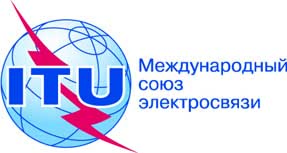 ПЛЕНАРНОЕ ЗАСЕДАНИЕДополнительный документ 4
к Документу 4-RПЛЕНАРНОЕ ЗАСЕДАНИЕ9 сентября 2019 годаПЛЕНАРНОЕ ЗАСЕДАНИЕОригинал: английскийДиректор Бюро радиосвязиДиректор Бюро радиосвязиОТЧЕТ ДИРЕКТОРА О ДЕЯТЕЛЬНОСТИ СЕКТОРА РАДИОСВЯЗИОТЧЕТ ДИРЕКТОРА О ДЕЯТЕЛЬНОСТИ СЕКТОРА РАДИОСВЯЗИЧАСТЬ 4ЧАСТЬ 4УПРАВЛЕНИЕ РЕСУРСАМИ НУМЕРАЦИИ ДЛЯ ОПОЗНАВАТЕЛЕЙ 
МОРСКОЙ ПОДВИЖНОЙ СЛУЖБЫ (ВОПРОСЫ, ЗАТРОНУТЫЕ 
В РЕЗОЛЮЦИИ 344 (ПЕРЕСМ. ВКР-12), И ДРУГИЕ 
СВЯЗАННЫЕ С ЭТИМ ВОПРОСЫ)УПРАВЛЕНИЕ РЕСУРСАМИ НУМЕРАЦИИ ДЛЯ ОПОЗНАВАТЕЛЕЙ 
МОРСКОЙ ПОДВИЖНОЙ СЛУЖБЫ (ВОПРОСЫ, ЗАТРОНУТЫЕ 
В РЕЗОЛЮЦИИ 344 (ПЕРЕСМ. ВКР-12), И ДРУГИЕ 
СВЯЗАННЫЕ С ЭТИМ ВОПРОСЫ)НаименованиеMIDЧисло зарегистри-рованных MMSI
(июнь 2015 г.)Зарегистри-рованные с тремя замыкающими нулями
(июнь 2015 г.)Число зарегистри-рованных MMSI
(август 2019 г.)Зарегистри-рованные с тремя замыкающими нулями
(август 2019 г.)Афганистан401−−−−Албания (Республика)201−−−−Алжирская Народная Демократическая Республика605493−5140Андорра (Княжество)202−−10Ангола (Республика)603−−−−Антигуа и Барбуда304
305514
640396
640389
506310
506Аргентинская Республика7011 036841 17198Армения (Республика)2161111Австралия50317342832 642226	Остров Рождества (Индийский океан)516−−−−	Кокосовые (Килинг) острова523−−−−Австрия2031 846152 2558Азербайджанская Республика423267−3040Содружество Багамских Островов308
309
311248
242
928247
242
347193
207
1 047193
207
272Бахрейн (Королевство)408446446518518Бангладеш (Народная Республика)405−−−−Барбадос314107105138132Беларусь (Республика)2061111Бельгия20512 76258420 131668Белиз31240403737Бенин (Республика)6101−50Бутан (Королевство)410−−−−Боливия (Многонациональное Государство)72080802929Босния и Герцеговина478−−−−Ботсвана (Республика)611−−−−Бразилия (Федеративная Республика)710844943 33566Бруней-Даруссалам508221713824Болгария (Республика)20759505647Буркина-Фасо633−−−−Бурунди (Республика)609−−−−Камбоджа (Королевство)514
515474
611474
611474
604474
604Камерун (Республика)6132−20Канада31627 01324336 462262Кабо-Верде (Республика)61730293837Центральноафриканская Республика612−−−−Чад (Республика)670−−−−Чили72567066876Китайская Народная Республика412
413
41414 349
13 470
211603
860
21114 617
19 617
821503
788
420	Гонконг (специальный административный район Китая)4772 8122663 824136	Макао (специальный административный район Китая)453−−10	Тайвань (провинция Китая)416−−−−Колумбия (Республика)7301−10Союз Коморских Островов616538527517
134501
131Конго (Республика)615−−−−Коста-Рика321−−10Кот-д'Ивуар (Республика)619−−−−Хорватия (Республика)2386 920977 00989Куба32324242424Кипр (Республика)209
210
212355
400
446339
399
401467
304
443465
304
397Чешская Республика270−−Корейская Народно-Демократическая Республика445245245253253Демократическая Республика Конго6764444Дания 219
22017 036
538595
41121 041
473623
352	Фарерские острова231262253323301	Гренландия331722337836395Джибути (Республика)6215151Содружество Доминики325134134331287Доминиканская Республика327−−−−Эквадор7354−30Египет (Арабская Республика)622268−2800Эль-Сальвадор (Республика)359−−−−Экваториальная Гвинея (Республика)6313242Эритрея6257777Эстонская Республика27664646160Эфиопия (Федеративная Демократическая Республика)6249988Фиджи (Республика)520−−−−Финляндия2301 1451651 569175Франция226
227
228
329
635141
47 670
1 235
1
69140
307
320
−
−126
64 315
1 365
1
48124
279
319
0
0	Земля Адели501−−−−	Архипелаг Крозет618−−00	Французская Полинезия226
227
228
5463
18
10
1 0043
2
6
42
9
7
1 2452
0
3
3	Гваделупа (департамент Франции)227
228
32982
3
10721
−
173
1
1 4220
0
1	Гвиана (департамент Франции)228
7452
158−
11
0
2080
0
0	Острова Кергелен226
227
618
6351
2
2
81
2
0
51
1
1
111
1
0
6	Мартиника (департамент Франции)227
228
34741
3
1 1272
1
131
2
2
1 3910
1
0
1	Новая Каледония227
228
5401
4
933−
−
141
1
1 3590
0
14	Реюньон (департамент Франции)226
227
228
6602
6
6
4802
1
1
20
2
4
1
5910
0
1
0
2	Острова Сен-Поль и Амстердам607−−−−	Сен-Пьер и Микелон (территориальная единица)227
228
3614
1
44−
−
−3
1
680
0
1	Острова Уоллис и Футуна227
57829202
142
0Габонская Республика626−−−−Гамбия (Республика)6293131Грузия2135151124123Германия (Федеративная Республика)211
21845 283
169246
16951 497
164216
164Гана627111101111101Греция237
239
240
2416 189
4 672
666
280413
423
666
2806 025
5 348
1 411
465391
373
590
465Гренада3301010Гватемала (Республика)332−−−−Гвинейская Республика63241111Гвинея-Бисау (Республика)630−−−−Гайана 75031−430Гаити (Республика)336−−−−Гондурас (Республика)334578576579577Венгрия (Республика)24354925692Исландия 2512 113852 12990Индия (Республика)419548204826217Индонезия (Республика)525848−8920Иран (Исламская Республика)4221 4148871 560885Ирак (Республика)425−−130Ирландия2503 2381444 995139Израиль (Государство)42817−170Италия2471 8162621 980244Ямайка33913389355304Япония431
4329 361
503387
50313 073
411563
411Иорданское Хашимитское Королевство438−−−−Казахстан (Республика)436−−−−Кения (Республика)6341111Кирибати (Республика)529226226184183Корея (Республика)440
441584
615584
615584
615584
615Кувейт (Государство)447152152154154Кыргызская Республика451−−−−Лаосская Народно-Демократическая Республика531−−−−Латвийская Республика275222156354171Ливан450−−−−Лесото (Королевство)644−−−−Либерия (Республика)636
6373 522
−3
−3 746
−4
−Ливия642−−412Лихтенштейн (Княжество)252−−−−Литовская Республика277249249409292Люксембург253424424448448Мадагаскар (Республика)6471411014110Малави655−−−−Малайзия5332 8783834 031388Мальдивская Республика45558585858Мали (Республика)649−−−−Мальта215
229
248
249
256445
779
1161
1110
1268381
779
418
400
6151 240
1 415
1 381
1 258
1 176439
624
706
629
525Маршалловы Острова (Республика)538339234 1694Мавритания (Исламская Республика)65410181018Маврикий (Республика) 645155155156156Мексика345448−7810Федеративные Штаты Микронезии510−−−−Молдова (Республика)214400−1760Монако (Княжество)254420420512512Монголия457318298316296Черногория2623333Марокко (Королевство)24211082465118Мозамбик (Республика)6501111Мьянма (Союз)50635353535Намибия (Республика)6593737258258Науру (Республика)544−−30Непал (Федеративная Демократическая Республика)459−−−−Нидерланды (Королевство)244
245
24628 903
783
835760
768
74431 911
574
619670
569
556	Аруба307−−−−	Бонэйр, Синт-Эстатиус и Саба306−−11	Кюрасао306227227328326	Сент-Мартен (нидерландская часть)306−−−−Новая Зеландия512261150
227
0	Острова Кука518203189197183	Ниуэ542431841Никарагуа350−−−−Нигер (Республика)656−−−−Нигерия (Федеративная Республика)657−−−−Норвегия257
258
25928 291
9 287
590528
504
58830 415
10 400
522580
513
518Оман (Султанат)46113131654Пакистан (Исламская Республика)46313−130Палау (Республика)5118−60Государство Палестина (в соответствии с Резолюцией 99 (Пересм. Гвадалахара, 2010 г.))443−−−−Панама (Республика)351
352
353
354
355
356
357
370
371
372
373
374889
896
871
898
894
876
890
881
880
872
699
22889
896
871
898
894
876
890
881
880
871
699
22947
922
938
856
802
827
820
835
812
788
680
724947
922
938
856
802
827
820
835
812
787
680
724Папуа-Новая Гвинея553500−5000Парагвай (Республика)755−−−−Перу760−−−−Филиппины (Республика)548399259431268Польша (Республика)261885161885161Португалия26390608047	Азорские острова20428284140	Мадейра2551044950422Катар (Государство)46674726866Румыния26484−840Российская Федерация2739 39525812 479265Руандийская Республика661−−−−Сент-Китс и Невис (Федерация)341436436449449Сент-Люсия343−−−−Сент-Винсент и Гренадины375
376
377287
331
222287
321
221236
289
225236
281
224Самоа (Независимое Государство)561−−−−Сан-Марино (Республика)268−−−−Сан-Томе и Принсипи (Демократическая Республика)6684444Саудовская Аравия (Королевство)403165139162136Сенегал (Республика)6639898132132Сербия (Республика)279−−−−Сейшельские Острова (Республика)66412101210Сьерра-Леоне667504168486166Сингапур (Республика)563
564
565
566812
813
745
821759
813
745
821735
728
639
734669
728
639
734Словацкая Республика2672222Словения (Республика) 278813796885858Соломоновы Острова557−−−−Сомали (Федеративная Республика) 666−−−−Южно-Африканская Республика60180738474Южный Судан (Республика) 638−−−−Испания224
2251 245
112581
871 152
137553
85Шри-Ланка (Демократическая Социалистическая Республика)41745−450Судан (Республика)662−−−−Суринам (Республика)765−−−−Эсватини (Королевство)669−−−−Швеция265
2661 145
159134
1591 201
161124
161Швейцарская Конфедерация26912945731 543414Сирийская Арабская Республика46814141414Таджикистан (Республика) 472−−−−Танзания (Объединенная Республика)674
6771
46−
61
480
6Таиланд5671005910059Тимор-Лешти (Демократическая Республика)550−−−−Северная Македония (Республика)2742−20Тоголезская Республика671398393640519Тонга (Королевство)5705555Тринидад и Тобаго36272727272Тунис672218206239227Турция2717 059169 92518Туркменистан4343131Тувалу572506314531298Уганда (Республика)675−−−−Украина272755245789265Объединенные Арабские Эмираты470751751907
111907
111Соединенное Королевство Великобритании и Северной Ирландии232
233
234
2351 794
192
342
75 990436
191
259
37717 363
190
309
79 086435
190
227
409	Ангилья301−−−−	Остров Вознесения608−−−−	Бермудские острова31063636060	Британские Виргинские острова3781 4582921 842298	Каймановы острова3191 1057031 715679	Фолклендские (Мальвинские) острова740−−−−	Гибралтар236713267763216	Монтсеррат348−−−−	Остров Питкерн555−−−−	Остров Святой Елены665−−−−	Острова Тёркс и Кайкос364−−−−Соединенные Штаты Америки338
366
367
368
369723
29 729
33 500
693
162715
350
567
690
16143
743
29 301
36 032
9 687
35543
734
321
534
634
355	Аляска (штат)303347339276268	Американское Самоа559−−−−	Северные Марианские острова (Содружество)536−−	Пуэрто-Рико358−−−−	Американские Виргинские острова379−−−−Уругвай (Восточная Республика)770210−2100Узбекистан (Республика)437−−−−Вануату (Республика)576
577549
210549
210386
253386
253Государство-город Ватикан208−−−−Венесуэла (Боливарианская Республика)775−−−−Вьетнам (Социалистическая Республика)5741 7508111 907811Йеменская Республика473
475−−−−Замбия (Республика)678−−−−Зимбабве (Республика)679−−−−Всего292523 11854 844638 24655 595